JULINKA – MATEŘSKÁ ŠKOLA LOGOPEDICKÁElišky Přemyslovny 445, Praha 5 – ZbraslavIČO 02616289skolka@vjednomdome.zwww.vjednomdome.czSPOLU V JEDNOM DOMĚŠKOLNÍ VZDĚLÁVACÍ PROGRAM PRO PŘEDŠKOLNÍ VZDĚLÁVÁNÍ 2022/23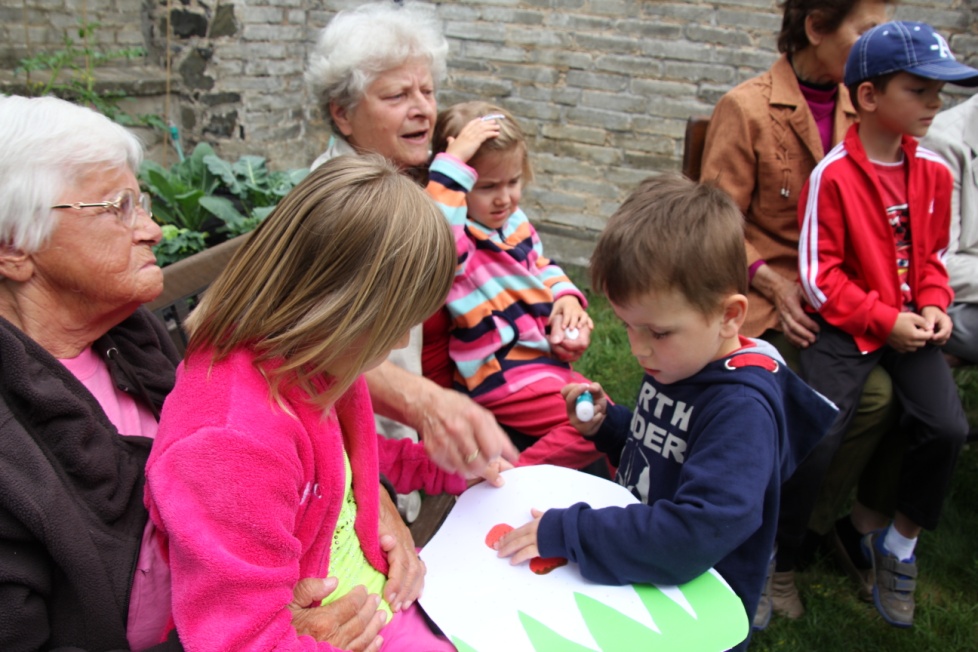 Vzdělávací program vytvořila ředitelka školy spolu s ostatními pedagogickými pracovníky školy. Schválila pedagogická rada dne 30. 11. 2020Platnost dokumentu od 1. 12. 2020 Poslední aktualizace 1.9.20221. Identifikační údaje (adresa, IČO, mail, telefon atd)2.  Charakteristika školy -  budova, umístění, spojeníMŠ je vilová budova ve vilové zástavbě se třemi nadzemními podlažími. Přízemí budovy je využíváno pro denní stacionář pro seniory, druhé patro budovy slouží pro provozní kanceláře (zázemí pro personál, ředitelna). Prostory MŠ se nachází v prvním patře. Děti využívají velké šatny, mají k dispozici hernu a odpočívárnu. Pro stravování se využívá místnosti se stolky, která se současně využívá při výtvarných aktivitách dětí. Kousek od budovy MŠ je zastávka autobusu, která umožňuje spojení jak směrem na Smíchov (Pha5), tak směrem na Jižní Město. V místě je rovněž vlaková stanice. MŠ je obklopena zahradou o střední velikosti se vzrostlými stromy, kterou využívají děti společně se seniory.  Zahrada má část aktivní (dětskou), část určenou pro zahradní práce (vyvýšené záhony) a část relaxační. Součástí zahrady je dětské hřiště obsahující herní, didaktické a rehabilitační prvky určené pro děti i seniory se zaměřením na logopedii, dechová cvičení a jemnou motoriku. Na pěší výlety je možno vycházet k řece Vltavě, do Břežanského údolí, na vrch Hradiště či do malé lesní zoo. V blízkém okolí se nacházejí také dvě naučné stezky a množství turistických značek.3.  Podmínky vzdělávání  3.1 Materiální podmínky mateřské školy vybavení, hygienické podmínky, vnější prostředí  mateřská škola má dostatečně velké prostory, které vyhovují nejrůznějším skupinovým i individuálním činnostem dětítřídy jsou vybaveny hračkami, pomůckami, stavebnicemi z plastu, dřeva a jiných měkkých materiálů,  které odpovídají počtu a věku dětíhračky jsou umístěny tak, aby na ně děti samy dosáhly a mohly je využívat ke svým činnostemhračky se daří dle možností doplňovat a obměňovat, děti však využívají i hraček staršíchhračky jsou bezpečné, zdravotně nezávadné a odpovídají antropometrickým požadavkůmkaždá hračka má své místo, které je označeno logem dané hračky o estetický vzhled školy pečují paní učitelkyna výzdobě a úpravě školy se v mnohém podílejí děti samotné svými výtvory 3.2 Životospráva  - stravování, pitný režim dětem je poskytována plnohodnotná a vyvážená strava, jsou dodržovány vhodné intervaly mezi podáváním jídeljídelníček je sestavován na základě zásad zdravé výživy a dodržování spotřebního koše vybraných potravinke každé svačině nebo přesnídávce dostávají děti denně ovoce nebo zeleninu dle skladby jídelníčkustrava je zajištěna a přivážena ze Zařízení školního stravování Praha Zbraslav, U lékárny 592 po celý den je zajištěn pitný režim, každé dítě má svou skleničkudenní řád je dostatečně pružný s ohledem na individuální potřeby dětí, střídáme dobu činnosti a odpočinkupřihlížíme k individuální potřebě spánku jednotlivých dětí – dětem, které nemají potřebu spánku, nabízíme v době odpočinku klidové aktivity (puzzle, kreslení, stolní hry apod.)denní rytmus a řád je flexibilní k aktuálním situacímděti mají dostatek volného pohybu ve třídě i venkuven chodíme denně, téměř za každého počasí, pouze pokud fouká silný vítr, prší, jsou-li teploty pod -6 stupňů a je-li nepříznivá smogová situace, nahrazujeme pobyt venku činnostmi v budově MŠ 3.3 Psychosociální podmínky, klima třídysnahou a cílem mš je respektování potřeb dětí, na něž pedagogové dle individuality jednotlivců reagujípedagogické pracovnice svým přístupem a vystupováním usilují o spokojené, jisté a bezpečné prostředí mšpostavení všech dětí je rovnocennéje dostatečně dbáno na osobní soukromí dětí děti dostávají jasné a srozumitelné pokynyje uplatňován individuální adaptační režim děti jsou oslovovány křestním jménem, učitelky se dotazují rodičů, jak dítěti říkají domaděti se účastní kooperativních, skupinových a frontálních činností, jsou zařazovány prvky prožitkového učeníučitelka vede děti tak, aby děti samy nacházely možnosti řešení a na učitelku se obracely, když si neví radyOrganizační zajištění chodu MŠ   Provoz mateřské školy od pondělí do pátku je od 7:30 do 16:00Zákonní zástupci jsou povinni děti přivádět až do třídy, osobně je předat učitelce, od této chvíle zodpovídá za dítě MŠ.Do MŠ docházejí děti zdravé. Zejména vzhledem k ochraně zdraví ostatních dětí může pedagogický pracovník, pokud má při přebírání dítěte od zákonného zástupce nebo jim pověřené osoby podezření, že dítě není zdravé, požádat zákonného zástupce o doložení zdravotní způsobilosti dítěte ke vzdělávání formou předložení potvrzení od ošetřujícího lékaře.Harmonogram dne:7.30- 8.30          příchod dětí, kolektivní hry,                            individuální činnosti8.30 - 9.00         ranní kroužek9.00 - 9.25         setkání se seniory9.25 – 9.45	svačina + úklid po svačině9.45 - 10.30       řízená činnost, zaměstnání, předškolní příprava, individuální  logopedická terapie 10.30 - 12.30     pobyt venku12.30 - 12.40     příprava na oběd, hygiena12.40 - 13.00     oběd 13.00 - 13.30     čtení pohádek13.30 - 14.30     odpočinek (spánek nebo klidové aktivity dle biologického rytmu dětí)14.30 – 15.00    svačina15.00 – 16.00    pobyt venku, hry v herně, skupinová logopedie 16:00                  odchod dětí domůLogopedická péče je zajišťována formou individuální stimulace školním logopedem a skupinovými aktivitami v třídní formě pod vedením speciálního pedagoga. Logopedická péče je zajišťována každý den dle potřeby skupiny a jednotlivých dětí. Skupinová logopedická péče probíhá vždy dopoledne v rámci řízené činnosti, individuální péče je zajišťována buď dopoledne  nebo po odpoledním odpočinku. Školní logoped i speciální pedagog rovněž aktivně spolupracují s rodiči dětí. 3.5 Řízení MŠ  Ředitelka školy je zřizovatelkou školy a zároveň statutárním orgánem. Při vedení zaměstnanců vytváří ovzduší vzájemné důvěry a tolerance, zapojuje spolupracovníky do řízení MŠ, ponechává jim dostatek pravomoci, respektuje jejich názor a podporuje spoluúčast všech členů týmu při rozhodování o otázkách školního programu.Ředitelka školy:Řídí ostatní pracovníky školy, vyhodnocuje jejich práci, pozitivně je motivuje a podporuje jejich spolupráci.Jedná ve všech záležitostech jménem školy.Rozhoduje o majetku a ostatních prostředcích, školy, o hlavních otázkách hospodaření a mzdové politiky. Jasně vymezuje povinnosti, úkoly a pravomoci všech pracovníků.Schvaluje všechny dokumenty a materiály, které tvoří výstupy ze školy.Odpovídá za plnění úkolů bezpečnosti a ochrany zdraví při práci.Vypracovává spolu s ostatními členy pedagogického týmu školní vzdělávací program.Pověřuje statutární zástupkyni školy, která je v době její nepřítomnosti plně zodpovědná za chod školy. Vypracovává kontrolní a evaluační systém, který zahrnuje všechny stránky chodu školy. Kontrolní a evaluační činnosti jsou smysluplné a užitečné, z výsledků jsou vyvozovány závěry pro další práci.Poradním orgánem školy je pedagogická rada, jejímiž členy jsou všichni pedagogičtí pracovníci. Ředitelka seznamuje radu se změnami v personálním obsazení, s chodem školy a se změnami v pracovním a provozním řádu a přihlíží k jejím názorům. Logopedická terapie je řízena klinickou školní logopedkou, která řídí práci ostatních pedagogických pracovníků – pedagogů, speciálních pedagogů a školních logopedů.3.6 Personální a pedagogické zajištění  Personálně zajišťují provoz ředitelka MŠ, zástupkyně ředitelky – speciální pedagožka/logopedka, učitelka MŠ a 2 asistenti pedagoga. Všichni pedagogičtí pracovníci splňují požadavek odborné kvalifikace dle zákona o pedagogických pracovnících. Odborná péče je dále zajišťována spoluprací s logopedem, který provádí vstupní a průběžné diagnostiky, stanovuje postup logopedické péče a spolupracuje s klinickými logopedy jednotlivých dětí. Nepedagogičtí pracovníci (úklid, hospodářka) jsou společní pro celé mezigenerační centrum, jehož je Julinka součástí, a pro MŠ pracují na část úvazku. 3.7 Spolupráce s rodiči a ostatními subjekty Cílem je vzájemná tolerance, partnerství, otevřenost.Školka aktivně spolupracuje s různými partnery: rodiči, veřejností a odbornou veřejností. Ve vztahu k rodičům musí školka usilovat o vytváření partnerských vztahů mezi školkou a rodiči, umožňovat rodičům přístup za svým dítětem a účastnit se jeho činností, získat zájem rodičů o každodenní činnosti dětí v MŠ, umožňovat rodičům účastnit se tvorby programu školky i jeho hodnocení, vést s rodiči dítěte průběžný dialog o dítěti, jeho prospívání, rozvoji a učení. Povinností školky je seznámit rodiče s týdenními projekty, odbornými texty, ŠVP, řádem školky apod. Samozřejmostí je také respektování názorů a připomínek na způsob výchovy a vzdělávání v MŠ, příprava kulturních akcí s rodiči a pro rodiče (svátky, besídky, oslavy, dny otevřených dveří), zapojení rodičů do jednoduchých pracovních činností, opravy hraček, pomůcek apod. Vzhledem ke speciálnímu logopedickému zaměření je školka povinna spolupracovat s rodiči v logopedické péči o dítě, pravidelně rodiče informovat o pokrocích dítěte a připravovat podklady pro domácí práci dítěte.Jedinečností našeho zařízení je mezigenerační soužití dětí a seniorů. Idea tohoto soužití vychází z úspěšných zahraničních projektů. Programovým propojením denního stacionáře pro seniory a školky pro děti kopírujeme tradiční model rodiny, který zajišťuje pocit sounáležitosti a kontinuity, přirozený respekt k lidskému životu a jeho etapám. Nabízíme společný prostor pro setkávání nejstarší a nejmladší generace, kontakt, který je vzájemně obohacující, rozvíjející a podpůrný a který obě strany vede k aktivizaci, toleranci a vzájemné úctě. Společné prožitky a programy přirozeně vytvářejí komunikační situace, podporují komunikační dovednosti a obohacují emocionální stránku jedinců. Vzájemné soužití generace dětí a seniorů dává prožitky, které vyvolávají spontánní reakce úcty a pocitu „jsme spolu rádi“. Kontakt s dětmi vyvolává ochranitelské a pečující instinkty, které vedou k aktivitě spojené s posílením motivace na svém životě. Nabídka společných aktivit jako je čtení, výtvarné činnosti, zpěv, hry či péče o zahradu, obecně přispívá ke zlepšení fyzického, citového i kognitivního rozvoje dětí. Naši senioři a děti mají svá oddělená patra, respektujeme potřebu soukromí a odpočinku obou skupin. Zároveň však Julie umožňuje dětem i seniorům prožívat mnohé aktivity uvnitř či na zahradě společně.Školka rovněž spolupracuje s PedfUK a VOŠ JABOK a umožňuje stáže a praxe studentům speciální pedagogiky, logopedie a sociálních prací. 4. Organizace vzdělávání   Mateřská škola je jednotřídní. Do mateřské školy Julinka na Zbraslavi jsou přijímány děti splňující hodnotící kritéria (ve věku od 3 let + narušená komunikační schopnost) a to do doby než nastoupí povinnou školní docházku. Třída je smíšená z hlediska věku a diagnóz.5. Charakteristika vzdělávacího programu V mateřské škole uplatňujeme tyto formy vzdělávání:- Individuální - Skupinová - Frontální Metody: - Kooperativní učení - Prožitkové učení - Situační učení - Spontánní učení Metody a formy jsou součástí přípravy učitelky, ale podléhají aktuální situaci ve třídě.  Snažíme se o vyvážení spontánních i řízených aktivit ve vzdělávací nabídce. Úspěšnost ověřujeme průběžně pozorováním, rozhovory, sledováním reakcí dětí.6. Vzdělávací obsah ve školním vzdělávacím programu Název: Spolu v jednom doměZákladní cíle ŠVP:napomáhat rozvoji individuality každého dítěte učit děti samostatnosti, zodpovědnosti a toleranciposilovat sebevědomí dětí a vědomí vlastní identityrespektovat osobnost dítěte a rozvíjet jeho předpokladyučit děti samostatnému rozhodnutíučit děti respektu ke stářípodporovat a rozvíjet kamarádství a kolektivní spolupráci a pomocspolečně tvořit a dodržovat pravidla chováníupevňovat hygienické a společenské návykyVzdělávací nabídka vychází z pěti vzdělávacích oblastí RVP PV: Dítě a jeho tělo Dítě a jeho psychika Dítě a ten druhý Dítě a společnost Dítě a svět Veškeré činnosti dětí v MŠ směřují k naplnění klíčových kompetencí: Kompetence k učení Kompetence k řešení problémů Kompetence komunikativní Kompetence sociální a personální Kompetence činnostní a občanskéZákladním cílem ŠVP V jednom domě je všestranný rozvoj dětí v  prostředí mezigeneračního soužití. Děti vedeme k prožitkovému učení, ke zdravému životnímu stylu a k přirozenému fungování v kolektivu různých generací. Děti se při tomto soužití učí mezigenerační solidaritě, toleranci a úctě ke stáří, formují se zde jejich sociální role. Dětská spontaneita, radost a energie je doplňována zkušeností a moudrostí stáří.Vzhledem ke speciálnímu zaměření MŠ Julinka je primárním posláním rovněž speciálně-pedagogická a logopedická péče o děti s poruchami řeči a komunikace (dyslalie, opožděný vývoj řeči, dysfázie apod.) se zaměřením na fyziologický vývoj řeči a reedukaci při nesprávné artikulaci. Cílem je hravou formou rozvíjet u dětí řeč jako základní prostředek komunikace a duševního rozvoje tak, aby jim byl usnadněn nástup do první třídy. Malý počet dětí v kolektivu umožňuje individuální přístup a optimální péči pedagogů. Děti jsou přijímány na základě diagnostiky našeho klinického logopeda a doporučení pedagogicko – psychologické poradny nebo speciálně – pedagogického centra.Dílčí cíle:• Rozvoj smyslového vnímání• Rozvoj tělesné obratnosti, grafomotoriky a motoriky mluvidel• Rozvoj slovní zásoby• Rozvoj výtvarných a hudebních dovedností• Rozvoj zrakového a sluchového vnímání• Rozvoj prostorové orientace• Procvičování logického myšlení• Rozvoj koncentrace pozornosti• Rozvoj správné artikulace• Rozvoj spolupráce s dospělými a seniory• Upevňování pravidel společného soužití• Podpora a rozvíjení pozitivního a otevřeného přístupu k nejstarší generaci• Rozvoj citlivosti, tolerance a respektu• Rozvoj mezilidských vztahůVýchodiska pro vzdělávání:rozvíjet komunikační dovednosti dětírozvíjet mezigenerační soužitírozvíjet soužití člověka s přírodouvytvářet u dětí důvěru, která zajišťuje pocit bezpečíusnadnit dětem adaptaci na nové prostředíučit se přímou zkušenostípřistupovat individuálně ke každému dítětipodporovat další vzdělávání pedagogických pracovníkůROČNÍ PLÁN:  Roční plán je tvořen 10 integrovanými bloky, které vycházejí z ročního cyklu. Každý integrovaný blok je dále podrobně rozpracován. Součástí všech integrovaných bloků je také příprava předškoláků (rozvíjení logického myšlení, grafomotoriky, pohybových dovedností, znalostí praktického života) a individuální a skupinová logopedická terapie (rozvoj všech jazykových rovin -  sluchové a zrakové vnímání, artikulační obratnost, fonematické slyšení, slovní zásoba, gramatika apod.)Integrovaný blok č. 1 – ZÁŘÍadaptace dětí po prázdnináchseznámení se mezi sebou, seznámení se školkoupravidla ve školce - smlouvavzpomínání na prázdninyseznámení s podzimemMěsíc září bude věnován především adaptaci dětí na prostředí a režim školky a seznámení dětí mezi sebou. Cílem je usnadnit novým dětem vstup do školky, seznámit rodiče s prostředím MŠ, vytvořit ve školce příjemnou atmosféru a přispívat k navázání komunikace a k utváření kladných vztahů mezi dětmi. Zavzpomínáme na prázdniny a řekneme si, kde jsme všude byli na dovolené. Budeme si povídat o pravidlech, která se ve školce dodržují, a vytvoříme smlouvu, jak se ve školce chovat. Postupně zavedeme do školky denní rituály, děti se seznámí s pravidelnými denními činnostmi a denním režimem, navážou první kontakty se seniory a všemi zaměstnanci mezigeneračního centra. První dva týdny budou adaptační, v druhé polovině měsíce bude postupně zaváděna individuální logopedická terapie. Čeká nás také seznámení se s novým ročním obdobím - podzimem.Hlavní vzdělávací záměry:adaptace dětí po prázdninách + adaptace nových dětíseznámit se mezi sebou, seznámit se s prostředím školky, seznámení se zaměstnanci na základě zkušeností vytvářet pravidla, jak se ve školce chovatrozvíjet schopnosti a dovednosti důležité pro navazování vztahůseznámit se  se seniory, učit se toleranci a respektuseznámit se s rituály školky, s písničkami a básničkami, které rituály doprovázejíučit se spolupracovat s ostatními dětmi, půjčovat si hračky, uklízet hračkyučit se projevovat své potřebyučit se základním hygienickým návykům a pravidlům stolovánínaučit se orientovat v budově MŠ, rozeznávat své značky, rozumět piktogramůmnaučit se orientovat na zahradě školkyosvojit si bezpečné návyky při pobytu v MŠ i při pobytu venkuseznámit se s obdobím, které na konci měsíce přichází - podzimOkruhy činností a konkrétní výstupy:spontánní hraseznamovací hrynácvik básniček, písniček, které se váží k integrovanému bloku seznámení se s rituálykomunitní kruh – rozhovory na téma „jak se jmenuju, kdo je můj kamarád, jaká je moje značka, kdo jsou dědečkové a babičky, jak se domlouváme apod.seznámení se s tématem podzim – prohlížení obrázků a knížekspolečná tvorba smlouvy – vytváření pravidel chován + výtvarné ztvárnění těchto pravidel – skupinová činnost, hry s pravidlyvýtvarné a pracovní činnosti k tématuseznamovací hry se seniory, zpívání se seniory, rytmizace a říkadla s pohybem společně se senioryskupinové logopedické aktivity, postupné zavádění individuálních logopedických terapiíNa konci měsíce proběhne společný projektový den se seniory – Pavoučkový den, kdy si budeme povídat o babím létě a společně vytvoříme pavoučí síť. Tento den budou děti i senioři oblečeni do černé barvy (barva pavouků), budou se učit spolu spolupracovat, vytvářet něco společně, radit si, být trpěliví a čekat na sebe.Očekávané výstupy: děti zvládají odloučení od rodičů a základy sebeobsluhy, hygieny a stolování, dodržují dohodnutá pravidla, umí se začlenit se mezi ostatní děti, učí se s nimi komunikovat, učí se komunikovat s dospělými a seniory, osvojily si základní rituály, učí se spolupracovat s ostatními, vědí, co je podzim a jaké jsou jeho základní znakyIntegrovaný blok č. 2 – ŘÍJENpodzim - změny v příroděovoce a zeleninaptáci - krmítkopouštění papírového drakaHalloweenV říjnu si budeme i nadále povídat o podzimu, zaměříme se na změny v přírodě, na poli, zahradě i v lese. Budeme si povídat o tom, jak se mění na podzim počasí. Všimneme si změn stromů a života zvířátek, jejich přípravy na zimu a ptáčkům vyrobíme také krmítko. Povíme si o významu ovoce a zeleniny pro zdraví. Vypravíme se do blízké třešňové aleje a do Břežanského údolí, kde je malá lesní ZOO. Při našich výpravách budeme pozorovat a sbírat přírodniny, pozorovat zvířata, povíme si o jejich přípravě na zimu. Postaráme se také o zahradu, shrabeme listí, sklidíme jablka, připravíme záhony na zimu. Důležitým symbolem podzimu je i papírový drak, kterého si ve školce děti vyrobí. Na konci měsíce nás čeká také povídání o Halloweenu, přičemž děti budou mít možnost vyrobit si vlastní strašidelnou masku. Hlavní vzdělávací záměry:osvojit si elementární poznatky o podzimu jako ročním obdobím (čím je toto období charakteristické, jak se mění příroda, počasí, chování zvířat)seznamování s prací na zahradě – sběr ovoce, hrabání listípojmenování ovocných stromů a jejich plodůvzbudit v dětech zájem o poznávání svého okolí, o pobyt v přírodě, vnímat krásy barev podzimní přírodyučit se pohybovat ve městě i v přírodě, seznámit děti se základními pravidly bezpečnosti při pobytu venkurozvíjet fyzickou zdatnost při pobytu v přírodním prostředíučit se pozorovat přírodu, seznamovat se a pracovat s přírodninamiučit se vyjadřovat své názory, podílet se o své zážitky s ostatnímirozvoj schopnosti žit ve společnosti ostatních – spolupracovat (ostatní děti, senioři)seznamovat se symboly a tradicemi, povídat si o nich (papírový drak, Halloween)rozvíjet dětskou fantazii, tvořivost a zručnostOkruhy činností:rozšiřování a upevňování poznatků spojených s tématem podzim - práce s obrázky, knížkami, encyklopediemivycházky s pozorováním přírody, hledání znaků podzimu, pozorování stromů, sběr přírodnin využití přírodnin při výtvarných činnostech – rozvoj jemné motoriky, rozvoj fantazievýroba budky pro ptáčky  – skupinová práce, spoluprácepozorování chování ptáků, hledání rozdílůtřídění přírodnin dle určitých znakůpracovní činnosti na zahradě – spolu se seniorypohybové hry na zahradě a v přírodě – učit se pravidlům her, rozvíjet vytrvalost a fyzickou zdatnostseznamování se symboly a tradicemi formou prožitkového učení – výroba papírových draků, Halloween – karnevaltematické básničky a písničky zpívání, říkadla a tancování se senioryProjektovým dnem na konci měsíce bude den karnevalový (Halloween), na který děti společně se seniory vyrobí papírové škrabošky a masky. Při společných hrách a soutěžích budou dále rozvíjet vzájemnou komunikaci a spolupráci.Očekávané výstupy: děti mají základní znalosti o podzimu jako ročním období - čím je charakteristické počasí, jak se chovají zvířata, jak se příroda proměňuje, osvojily si základní poznatky o blízkém přírodním prostředí, o přírodninách, které zde může pozorovat, rozvíjejí jemnou motoriku při práci s přírodninami a zacházení s nástroji, učí se být citlivý k přírodě a chránit ji, umějí se bezpečně pohybovat v přírodě – mají základní povědomí o tom, jaká nebezpečí při pohybu v terénu hrozí, zvládají částečně formulovat své myšlenky, vyjadřovat své nápady a představy, dělit se o práci s ostatnímiIntegrovaný blok č. 3 – LISTOPADDušičkypočasí sebeobsluha – oblékání, hygienazdraví a nemoci V listopadu si připomeneme svátek předků a zemřelých. Zima již v tomto měsíci pomalu klepe na dveře, a proto se s dětmi budeme povídat také o počasí a o tom, jak se během roku mění. A právě proto, že je podzim obdobím, kdy můžeme lehce onemocnět, budeme si povídat o tom, jak pečovat o své zdraví, jaký význam pro zdraví má pravidelná konzumace ovoce a zeleniny. V oblasti sebeobsluhy se zaměříme na správné oblékání a také na dodržování všech hygienických zásad. Hlavní vzdělávací záměry:seznámit se s lidovými tradicemi – co podnikají lidé na svátek zemřelýchučit se pozorovat počasí a dle počasí se přiměřeně oblékatnaučit se, co je ovoce a zelenina a jaký význam mají pro zdravíučit se, co znamená být zdravý a nemocný, vzbudit v dětech zájem o péči o vlastní zdraví vědět o způsobech ochrany zdraví, mít povědomí o tom, kde hledat pomocnaučit se rozlišovat, které aktivity prospívají zdraví a které škodíučit se ohleduplnostiosvojit si přiměřené praktické dovednosti při sebeobsluzerozvíjet samostatnost dětí, podporovat je v hledání vlastního řešenípodporovat děti v pohybových aktivitách jako prostředku k utužení zdravírozvoj spolupráce se senioryOkruhy činností:povídání o počasí, hledání znaků podzimního počasípřímé pozorování přírodního prostředí, rozmanitosti v přírodě, proměnlivosti počasíučit se správně oblékat dle počasí + nácvik sebeobsluhynámětové hry – hry na pana doktora a sestřičku, ošetřování plyšákůtematické básničky a písničky komunitní kruh se seniory – hledání pravidel, jak dodržovat správnou hygienu a pečovat o své zdravílokomoční pohybové hry na zahraděpracovní a výtvarné činnosti (společná výroba se seniory – papírový panák na oblékání dle počasí)návštěva rychlé záchranné služby Zbraslavsprávné čištění zubů – prožitkové učení (studentka stomatologie)Poslední čtvrtek v měsíci proběhne společný projektový den – Den zdraví. Děti i senioři přijdou v bílém oblečení s červenými křížky na rukávu, společně si zazpívají písničky s tematikou zdraví a rozdělí se do smíšených skupinek (senioři/děti), kde senioři budou povzbuzovat děti při soutěžích v oblékání. Poté budou děti se seniory ve skupinkách sestavovat obrázkový příběh na téma zdraví a nemoci + zdravý životní styl (logická posloupnost obrázků). Závěrem bude společná prezentace sestavených příběhů.Očekávané výstupy: děti mají upevněné znalosti o podzimu, dokážou samostatně hovořit o podzimu, vyjadřovat své myšlenky, slovně reagovat a vést smysluplný dialog, rozvinuly své schopnosti sebeobsluhy (oblékání, hygiena), mají základní povědomí o tom, co znamená být zdravý a nemocný, jak lze své zdraví chránit, jak se chovat při nemoci ohleduplně k ostatním, umějí vyjadřovat své prožitky pomocí hudby a výtvarné činnosti, rozvíjejí své pohybové dovednosti (hrubá motorika)Integrovaný blok č. 4 – PROSINECzimaadventMikulášVánoceProsinec je časem klidu a míru, s dětmi se zaměříme hlavně na téma přicházející zimy a Vánoc. Budeme se těšit na návštěvu Mikuláše a jeho pomocníků, povíme si o hlavních symbolech Vánoc, jako jsou kapr či vánoční stromeček. Seznámíme děti s lidovými tradicemi, zvyky a obyčeji – společně si vyzdobíme třídu, budeme zpívat koledy, péct vánoční cukroví, ozdobíme si vánoční stromeček. Budeme podnikat výlety do města a okolí a pozorovat, jak se vše v období adventu zahaluje do slavnostního roucha, jak se město připravuje na příchod vánočních svátků. Každý den také otevřeme jedno okénko adventního kalendáře s překvapením a nebude chybět ani dopis Ježíškovi. Dárkem pro rodiče pak bude společně nacvičené vánoční vystoupení a malé vánoční překvapení, které děti samy vyrobí.Hlavní vzdělávací záměry:seznamovat se s vánočními tradicemi, zvyky, symboly u nás i v jiných zemíchspolečně prožívat období adventu – rozvíjení citových vztahů ke kamarádům, rodiněsdílet s ostatními dětmi a seniory společné radostné zážitkyrozvíjet fantazii, tvořivost a estetické dovednostipozorovat proměny města a okolí před vánočními svátkypodporovat děti v pobytu venku, učit je, co vše lze pozorovat při procházkách do přírody, jak jsou tyto procházky prospěšnéučit děti týmové spolupráci, trpělivosti a toleranci při nácviku společného vánočního vystoupení pro rodičerozvíjet pohybové dovednosti dětí spojené s rytmizacíOkruhy činností:komunitní kruh – povídání o Vánocích, symbolech, zvycích, sdílení zkušenostípráce s obrázky a knihamivýtvarné činnosti – vánoční výzdoba školky (papírové řetězy, vločky, ozdoby) + výroba dárku pro rodičebásničky s pohybem vycházky do města a okolí – pozorování předvánoční atmosféryspolečné činnosti se seniory – skládání Mikuláše z papíru, zdobení perníčků, pečení cukrovínácvik vánočních kolednácvik vystoupení pro rodičedopis Ježíškovi – skupinová malba přání na balící papírProjektovým dnem bude v prosinci vánoční besídka, kdy se děti a senioři sejdou u vánočního stromečku, společně si popovídají o Vánocích (jak to bylo dříve a jak dnes), děti předvedou seniorům společně nacvičené vystoupení a pak bude následovat nadílka a zpívání koled.Očekávané výstupy: děti si osvojily základní poznatky o Vánocích a období adventu, o tradicích a zvycích, které se k tomuto období vážou, naučily se přizpůsobit společnému programu, prožívat společně s ostatními sváteční vánoční atmosféru, pozorovat proměny města ve svátečním období, osvojily si se základní pravidla bezpečnosti při pohybu po městě, rozvinuly schopnost koncentrace a spolupráce při nácviku společného vystoupení, rozvinuly své tvůrčí dovednosti a pohybové schopnosti spojené s rytmizacíIntegrovaný blok č. 5 – LEDENhlavní znaky zimyzvířata v zimězimní sportysněhulákTento měsíc budeme rozeznávat hlavní znaky zimy. V ledovém království se těšme na pozorování jinovatky, vloček, síly mrazu a proměn vody. Čeká nás seznámení se s různými zimními sporty stejně jako řádění na zahradě a stavba sněhuláků. Děti čeká pozorování zvěře v zimní přírodě. Jelikož je leden měsícem zápisu do ZŠ, povíme si něco o škole a půjdeme se do školy podívat. S předškoláky budeme opakovat, co vše by měly před nástupem do školy zvládnout.Hlavní vzdělávací záměry:seznamovat se s typickými znaky zimního obdobípozorovat změny v přírodě, chování zvířat a ptáků, učit se jim v zimě pomáhatrozvíjet smysly při poznávání zimypoznávat zimními sporty, zvládat pohyb na sněhu a leduosvojit si pravidla bezpečnosti při pobytu v zimní příroděrozvíjet sebeobsluhurozvíjet tvořivost a fantazii při výtvarném zpracování zimní tématiky a při práci se sněhem a ledemposilovat vlastní identitu a sebevědomí dětí před nástupem do školyOkruhy činností:povídání o zimě – práce s obrázky a knížkamipozorování zimní přírody, zvířat a ptákůseznámení se a vyzkoušení si zimních sportů (sáňkování, bobování)stavba sněhuláků a dalších staveb ze sněhuexperimenty, hry a pokusy se sněhem s ledembásničky, písničky a hry se zimní tematikouvýtvarné vyjádření zimypříprava předškoláků (rozvíjení logického myšlení, grafomotoriky, pohybových dovedností, znalostí praktického života)skupinová a individuální logopedická terapieSněhulákový den – projektový den, který proběhne v případě příznivého zimního počasí venku – soutěž o nejhezčího sněhuláka (spolupráce dětí a seniorů). V případě nedostatku sněhu se bude vyrábět sněhulák papírový (ze zmuchlaných papírových koulí).Očekávané výstupy: děti získaly a upevnily si elementární poznatky o zimě jako ročním období, - hlavních znacích zimy, proměnách přírody a chování zvířat -  rozvinuly své pohybové dovednosti při zimních sportech, naučily se nové básničky a písničky se zimní tematikou, rozvinuly své schopnosti využívat všech svých smyslů při osvojování si nových poznatků, dále rozvíjejí své tvořivé schopnosti a fantaziiIntegrovaný blok č. 6 - ÚNORkarnevalzaměstnání lidské tělonaše smyslyV únoru nás čeká povídání o masopustu, ke kterému patří i rejdění masek a karneval. Dalším hlavním tématem bude seznámení dětí s různými druhy zaměstnání, děti se dozví, na koho se obrátit s různými problémy - lékař, policista apod. Budeme si povídat o lidském těle, zaměříme se na naše smysly. Budeme si zkoušet různé pohybové aktivity zaměřené na jednotlivé části těla.Hlavní vzdělávací záměry:seznámit děti s různými lidskými povolánímiseznámit se s vlastním tělem, s jeho částmi, s tím, jak fungujeučit se, jaké má člověk smysly, formou prožitkového učeníposilovat v dětech přirozený zájem a zvídavostseznámit děti s tradicemi spojenými s masopustem a karnevalemrozvíjet jemnou motoriku děti prostřednictvím tematických tvořivých činnostípodporovat rozvoj samostatnosti dětí při volné hře a klidových činnostechrozvíjet schopnost klást otázky a hledat na ně odpovědiOkruhy činností:povídání o masopustu a dalších lidových tradicíchpráce s obrázky a knížkamihry zaměřené na poznávání částí tělanámětové hry (hry na povolání – prodavač, doktor, učitel apod.)smyslové vnímání – hry, soutěže a experimenty zaměřené na všech pět smyslůpohybové aktivity – posilovací cviky, protahovací, cvičení s overballem, cvičení na velkém gymnastickém míči, cvičení s obručí apod.společné výtvarné činnosti se seniory – výroba masek a ozdob na karneval, výroba papírových postav a označení jednotlivých částí tělatematické básničky, písničky, říkadla s pohybem + Africká muzikoterapieProjektovým dnem bude Karneval – výroba papírových masek a ozdob a rej masek v zahradě.Očekávané výstupy: děti mají povědomí, jaká jsou základní lidská povolání, dokážou samy jmenovat, co kdo dělá, vědí, co dělají jejich rodiče, dále rozvíjejí schopnosti klást otázky a samy nalézat odpovědi, znají hlavní části lidského těla, dokážou je pojmenovat a ukázat, učí se ztvárnit různé role, role si dělit, umí pojmenovat všechny smysly a chápou, co jednotlivými smysly vnímáme, seznámily se s různými typy pohybu, který může tělu prospívat (včetně relaxačních a protahovacích technikIntegrovaný blok č. 7 - BŘEZENjarokvětinypříroda a zvířata na jařeVelikonoce (28.3.)V březnu se příroda začíná pomalu probouzet, a proto si budeme povídat o poslech jara, hlavních znacích tohoto ročního období, stejně jako o probouzení přírody a zvířátek a také broučků. V posledním březnovém týdnu nás čekají Velikonoce, a tudíž se děti dozví více informací o tomto svátku, seznámí se s lidovými říkadly a zvyky.Hlavní vzdělávací záměry:seznámit děti s jarním obdobím – charakteristické znaky učit děti porovnávat různá roční obdobíseznámit děti s lučními květinami a bylinami, ekosystémem loukaseznámit děti s hlavními zástupci hmyzuseznámit děti s případnými nebezpečími v přírodě (uštknutí, otrava apod.), rozvíjet schopnosti pohybovat se v příroděučit děti pozorovat změny v přírodě s nástupem jaraseznámit děti s tradicemi velikonočních svátkůaktivně děti zapojit do příprav a výzdoby pro oslavy svátků, učit je samostatnostipodporovat děti ve sdílení společných radostných zážitkůrozvíjet citové vztahy dětí a jejich emoční inteligencirozvíjet tvořivé schopnosti dětí, jemnou i hrubou motorikuOkruhy činností:výlety do přírody, pozorování charakteristických rysů jarního obdobípozorování živé přírody na jaře (rozkvétání květin, probouzení zvířat, chování ptáků, hmyzu apod.) nácvik básní, písní a říkadel s tematikou jara práce s obrázky a knihou – hledání a třídění obrázků s jarní tematikoupranostiky, které se váží k jarupříprava oslav Velikonoc – výzdoba prostor MŠvýzdoba třídy větvičkami jívy – kočičky (pozorování změn)výtvarné zpracování témat jara tematické pohybové aktivity (Hravé cvičení) – Ptačí strom, Kytky a brouci, Jarní rozkvétánílidové tradice – zdobení velikonočních vajíček, pletení pomlázek (společně se seniory)komunitní kruh – povídání si o jaře a Velikonocíchtematické hryProjektový den se seniory bude v pestrých barvách (barvy kraslic) a bude ve znamení společného zdobení vajíček a pletení pomlázek doprovázené pásmem velikonočních říkadel a koled.Očekávané výstupy: děti získaly elementární poznatky o jaru jako ročním období, jeho charakteristických znacích, naučily se rozlišovat základní luční květiny, poznají hlavní zástupce hmyzu, při výletech do okolí si upevnily poznatky o okolním prostředí, o nebezpečí, s kterým se mohou potkat, rozvinuly své tvůrčí a estetické dovednosti, naučily se pracovat s novými materiály a využívat nových výtvarných technik, poznaly lidové tradice, které se vážou k velikonočním svátkům Integrovaný blok č. 8 - DUBENjaro - pokračovánízvířata a jejich mláďatasemínka a plodyDen Země - svět, ekologieČarodejniceV dubnu budeme pokračovat tématem jara. Dozvíme se více o hmyzu, o domácích, divokých i exotických zvířatech a jejich mláďatech, budeme pozorovat, jak se ze semínka stává rostlina. Oslavíme společně Den Země, přičemž se zaměříme na seznámení dětí s okolním světem a základy ekologie.Hlavní vzdělávací záměry:seznámit děti s procesy proměn v živé přírodě prostřednictvím prožitkového a situačního učení (mláďata a jejich rodiče)učit se pěstovat rostliny, mít povědomí o tom, co potřebují pro svůj růstpodporovat děti ve vlastní iniciativě, podporovat jejich zvídavost a vztah k učení a poznávání rozvíjet rozhodovací dovednosti dítěte, své rozhodnutí zdůvodnit a nést za něj zodpovědnostrozvíjet environmentální povědomí o světě a jeho základním fungování, o vlivu člověka na životní prostředí v souvislosti se Dnem zeměrozvíjet tvůrčí a estetické schopnosti dětírozvíjet samostatnost a hledání vlastního řešeníučit se pojmenovávat konkrétní věci a děje, vyjádřit své pocityrozvíjet emoční inteligenci – umět se podívat na situaci očima druhého, vcítit se do nějOkruhy činností:seznamování dětí se změnami v přírodě na jaře (mláďata, semínka, plody) – práce s obrázky, samostatné hledání řešení, experimentynácvik tematických básniček a písniček pohybové činnosti – básničky s pohybem pozorování procesů proměn v přírodě -  zasetí řeřichy a pozorování růstupodpora rozvoje estetického vyjadřování - návštěva květinářství na Zbraslavi, výzdoba prostor centra květinamipozorování mláďat, hledání  a  třídění typických znaků, sdělování vlastních poznatků – výlet do malé ZOO na Zbraslavičinnosti vyžadující spolupráci a komunikaci - společná činnost senioři a děti tvořivé tematické činnosti environmentální činnosti v pracovní výchově: Rodiče a mláďataDen země 22.4. – povídání si o životním prostředí, děti samy hledají, co životnímu prostředí prospívá a co mu škodí, své tvrzení zdůvodňují, společně se seniory vyrábějí zeměkouli z nafukovacího balónku a škrobu, přidají pevninu, oceány, zvířataProjektový den – společné pálení Čarodějnic (výroba papírových čarodějnic, rej čarodějnic na zahradě – v maskách, posezení u ohně se zpěvem písní s kytarou a opékáním chleba a ovoceOčekávané výstupy: děti si upevnily znalosti o jaru jako ročním období, rozvinuly schopnost ztvárnit probírané téma výtvarně, básní, písní a pohybem, naučily se získávat poznatky a znalosti pomocí experimentů, tyto experimenty vyhodnocovat a výsledky prezentovat, získaly základní vědomosti o životním prostředí, o nutnosti toto prostředí chránit, rozvinuly schopnost spolupráce a komunikace s ostatnímiIntegrovaný blok č. 9 - KVĚTENDen matekrodina a kamarádizahradničenívodaKvěten je měsícem lásky, a proto nás s dětmi čeká povídání o rodině a kamarádech, stejně jako o tom, jaký je rozdíl mezi známými a cizími lidmi. Dále si s dětmi zahrajeme na zahradníky, zasadíme na zahradě semínka zeleniny, prozkoumáme, které květiny už kvetou a v neposlední řadě se zaměříme i na potoky, řeky a rybníky. Povíme si, proč je pro nás voda důležitá, jak je třeba o ni pečovat a jak funguje koloběh vody.Hlavní vzdělávací záměry:seznámit se s pojmem rodina, kdo do rodiny patří a kdo neprohlubovat citové vztahy ke členům rodiny a ke kamarádůmrozvíjet motorické dovednosti při práci na zahraděexperimentovat s přírodními materiályseznámit se s koloběhem vodyučit se být citlivým ve vztahu k přírodě, třídit odpadrozvíjet tvůrčí fantaziina základě pozorování získávat nové znalosti o příroděprožívat radost ze spolupráce a společně zvládnuté činnostirozvíjet emoční inteligenci – prožívat radost při výrobě dárku pro svého blízkéhoOkruhy činností:práce s obrázky a knížkamipráce s fotografie přinesenými z domova – hledání členů rodiny, jejich představovánízahradní práce – sázení a setí (společně se seniory)třídění, porovnání a experimentování – práce s přírodninamivýlety do přírody – k řece Vltavě a k lesnímu potůčku – pozorování vody, pouštění lodičekpozorovat, co do přírody nepatří, čím je příroda a voda znečištěna – soutěže a hrynácvik tematických básniček a písniček (písnička pro maminku, písničky o vodě a zahradničení)výtvarné činnosti – dárek pro maminku – vystřihování, kreslení, tisk, lepeníekologická desková společenská hra zaměřená na koloběh vodySrdíčkový den – barva dne růžová – společný projektový den bude zaměřen na oslavu svátku matek (Den pro maminku) – seniorky dostanou dárky od dětí  a společně vyrobí prstýnky pro maminky.Očekávané výstupy: děti mají základní povědomí o tom, jak funguje rodina, kdo jsou její členové, co znamená pojem moje rodina, jsou schopny vyjádřit své citové vazby ke svým blízkým, chápou, jak zjednodušeně funguje koloběh vody, dokážou zachytit a vyjádřiv své prožitky, rozvíjejí své povědomí o životním prostředí a potřebě jeho ochrany, mají základní znalosti o třídění odpadu, rozvíjejí své schopnosti zachycovat a vyjadřovat skutečnost i představy (seznámily se s novými výtvarnými technikami, možnostmi práce s přírodninami), rozvíjejí své hudební a rytmizační dovednosti, osvojily si nové dovednosti při práci na zahradě, dále rozvíjejí schopnost spolupráceIntegrovaný blok č. 10 - ČERVENDen dětícestovánídopravní prostředkylétoprázdninyČerven je měsícem dětí, nadcházejících prázdnin a letního dovádění. Budeme si povídat o létu a času dovolených. K létu samozřejmě patří cestování, a proto se zaměříme na dopravní prostředky a bezpečnost o prázdninách. Strávíme hodně času venku, budeme sportovat a vyrážet na výlety do přírody. Budeme pozorovat, jak se příroda mění s přicházejícím létem.Hlavní vzdělávací záměry:osvojit si poznatky o létě jako ročním období, vnímat charakteristické znaky létaumět porovnat různá roční obdobíupevnit si a prohloubit vědomosti o možnostech dopravyrozvíjet povědomí o vlastním domovu a o tom, že existují i ostatní národy a kultury a čím se odlišujíučit se sdílet zážitky z prázdnin a cestování, umět se ptát ostatníchupevňovat návyky bezpečného chování při cestování a při letních aktivitách, získat povědomí o nebezpečí, které je s tímto obdobím spojeno (bouřka, slunce, voda apod.)na základě pozorování získat nové poznatky o přírodě a proměnách přírody s příchodem létaseznámit se s novými druhy sportů, zvyšovat fyzickou zdatnostshrnout získané znalosti a dovednostiOkruhy činností:výlety do přírody, pozorování přírodyexperimenty s přírodninami, třídění přírodninpráce s obrázky, knihami a encyklopediemitematické hry v příroděsportovní aktivity – hry a závody na zahradě a v příroděprožitkové učenívýtvarné ztvárnění zážitků z výletůdiskuse na téma bezpečné chovánírozhovory na téma cestování a prázdniny – komunitní kruhtřídění dopravních prostředků, hry na dopravní hřiště, porovnávání způsobů dopravy – jejich výhod a nevýhodověření a prohlubování znalostí a dovedností získaných v průběhu rokuProjektový den se seniory – Jahodový den: hry a sportovní soutěže na zahradě, jahodové hody, rozloučení se školním rokem, barva dne – červená (barva jahod)Očekávané výstupy: děti mají povědomí o létě, jeho charakteristických znacích, upevnily si a roztřídily poznatky o způsobech dopravy a cestování, jsou schopny sdílet vlastní zážitky,dále rozvíjejí své tělesné a pohybové funkce a motorické dovednosti, rozvíjejí své kognitivní funkce, city, schopnost učení a myšlenkových operací, rozvíjejí tvořivé schopnosti a fantazii při práci s přírodninami a různými materiály, vědí, jaké jsou zásady bezpečného chování při cestování a letních aktivitách, rozvíjejí své vztahy s kamarády a seniory, společně sdílejí radost z toho, co už znají, prožívají společně slavnostní zakončení školního rokuDoplňkové akce:návštěvy divadeldivadelní představení v MŠ pro děti a seniorybesídky pro rodičeoslavy svátků a narozeninnávštěvy ZOOvýlety vlakembesedy se známými osobnostmi pro rodičebenefiční večer pro Julii apod.7. Vzdělávání dětí se speciálními vzdělávacími potřebami a dětí mimořádně nadaných Jako speciální MŠ se věnujeme pouze dětem se speciálními vzdělávacími potřebami – dětem s narušenou komunikační schopností, do kolektivu však integrujeme i 1 dítě s autistickými rysy, které má svého asistenta. Podmínkou úspěšného vzdělávání těchto dětí je volba vhodných vzdělávacích metod a prostředků a vysoká profesionalita pedagogů. Škola nabízí dětem bezpečné prostředí, disponuje řadou kvalitních logopedických pomůcek a spolupracuje s odbornými zařízeními (PPP, SPC). Práce speciálních pedagogů je řízena logopedkou. Děti mimořádně nadané do naší MŠ přijímány nejsou.8.  Evaluační systém Ke komplexnímu vyhodnocování práce mateřské školy se zaměřujeme v evaluaci nanásledující oblasti: Evaluace dlouhodobých cílů – probíhá na úrovni školyCílem je vyhodnotit, jak jsou naplňovány dlouhodobé cíle, vize a filosofie školy.Kdy: konec školního rokuKdo: učitelky, ředitelkaJak: kontrola, hospitace, SWOT analýza (vyhodnocení slabých a silných stránek, příležitostí a hrozeb)Kritéria: RVP PV, orientační kritéria stanovená školou, specifické cíle ŠVPVýstup: evaluační zpráva, na jejímž základě je upravováno ŠVPEvaluace krátkodobých cílů – probíhá na úrovni školyCílem je vyhodnotit, jak jsou naplňovány krátkodobé cíle, TVP.Kdy: 2x ročně – pololetí a konec školního rokuKdo: učitelky, ředitelkaJak: diskuse na poradách pedagogické rady, zápisyKritéria: orientační kritéria stanovená školou, krátkodobé cíle TVPVýstup: zápis z porady, na jehož základě je upravován TVPKvalita podmínek vzdělávání – probíhá na úrovni školyVyhodnocování všech sedmi podmínek vzdělávání (materiální podmínky, životospráva, psychosociální podmínky, organizační zajištění chodu MŠ, řízení MŠ, personální a pedagogické zajištění, spoluúčast rodičů) Kdy: konec školního rokuKdo: provádějí všechny pedagogické pracovnice, provozní zaměstnanci a ředitelka Jak: hospitační činností, dotazníky, rozhovory s rodiči, anketou pro rodiče, na společných schůzkách, výměna poznatků a zkušeností na poradách - spoluprací učitelek, rozhovoryKritéria: RVP PV, orientační kritéria stanovená školouVýstup: Evaluační zpráva, na jejímž základě upravujeme hlavní priority školyHodnocení průběhu vzdělávání – probíhá na úrovni školy i na úrovni tříd - hodnocení souladu ŠVP s programem RVP PV: Kdy: konec školního rokuKdo: učitelky MŠ + ředitelkaJak: hodnotící tiskopis – viz Metodická příručka k vlastnímu hodnocení – VÚPVýstup: evaluační zpráva, na jejímž základě upravujeme ŠVPHodnocení souladu ŠVP a TVP (probíhá na úrovni tříd): Kdy: konec školního rokuKdo: učitelky, ředitelka Jak: porovnáním dokumentů, sebereflexí pedagogů (na počátku každého školního roku, si každá učitelka stanoví svou vizi, kterou na konci roku zhodnotí) Výstup: evaluační zpráva, na jejímž základě upravujeme TVPHodnocení výchovně – vzdělávací práce učitelkyKdy: 1x ročně dle plánu hospitacíKdo: učitelky MŠ (sebehodnocení) + ředitelkaJak: hospitace, dotazník pro vlastní hodnoceníVýstup: evaluační zpráva, na jejímž základě stanovujeme činnost zaměstnanců, DVPP, závěry pro další práciHodnocení integrovaných bloků (probíhá na úrovni třídy): Kdy: po ukončení integrovaného bloku na konci každého měsíce (na poradách pedagogické rady)Kdo: učitelky + ředitelkaJak: zda byly naplňovány dílčí vzdělávací cíle, zda byl stanoven adekvátní cíl, zda byl připraven dostatek činností vedoucích k žádoucímu cíli, zda je možno považovat cíl zasplněný, jestli byly kompetence přiměřené, zda je získaly děti - všechny, polovina, málokdo, nikdo, jestli byla motivace úspěšná a vhodná, zda stačila na celý blok, zda činnosti zaujaly všechny děti, polovinu, málokoho, nikoho, jestli děti aktivně použily nově získané schopnosti, znalosti, dovednosti v jiných činnostech, jestli podařilo se vyhnout možným rizikům, která jsou popsány v RVP PV, forma: záznam na hodnotícím formuláři (Záznam evaluace integrovaného bloku)Hodnocení práce provozních zaměstnancůKdy: průběžná kontrola dle plánu kontrolních činností (dle Prováděcího plánu ŠVP)Kdo: učitelky MŠ (sebehodnocení) + ředitelkaJak: hospitace, dotazník pro vlastní hodnoceníKritéria: orientační kritéria stanovená školouVýstup: evaluační zpráva, na jejímž základě stanovujeme závěry pro další práciHodnocení výsledků práce dětíKdy: 2x ročně (pololetí + konec šk. roku)Kdo: učitelky MŠ, logopedky Jak: porovnání průběžné práce a výsledků (pedagogická a logopedická diagnostika)Kritéria: orientační kritéria stanovená školou, specifické cíle oblastí vzdělávání RVP PVVýstup: evaluační zpráva, na jejímž základě stanovujeme plán další pedagogické práce, spolupráce s rodiči a odborníkyHodnocení aktivit školyCílem hodnocení je zjistit úroveň činností školy a nadstandardních aktivit, spokojenost dětí a rodičů.Kdy: konec šk. rokuKdo: rodičeJak: dotazník, rozhovoryKritéria: orientační kritéria stanovená školouVýstup: evaluační zpráva, na jejímž základě stanovujeme plán doplňkových aktivit pro další školní rokHodnocení spolupráce s rodičiCílem hodnocení je zjistit pohled a názory rodičů na školu.Kdy: konec šk. rokuKdo: rodičeJak: individuální konzultace, dotazník pro rodičeKritéria: orientační kritéria stanovená školou, RVP PVVýstup: evaluační zpráva, na jejímž základě stanovujeme plán spolupráce s rodičiHodnocení spolupráce s partneryCílem hodnocení je zjistit, zda se spolupráce s partnery (především se stacionářem pro seniory a odbornými poradenskými pracovištěm) rozvíjí a pomáhá činnosti školy.Kdy: průběžně – pedagogické radyKdo: učitelky, ředitelkaJak: diskuseKritéria: orientační kritéria stanovená školouVýstup: zápisy s porada pedagogické rady + evaluační zpráva, na jejímž základě stanovujeme plán další spolupráce s partneryTechniky evaluace (jakými formami, metodami, jakým způsobem budou dané jevy vyhodnocovat) - Vyhodnocování výtvarných a dalších prací (denně) - Pozorováním dětí při různých činnostech (denně) - Rozhovory s dětmi (denně) - Rozhovory s rodiči (dle potřeby a zájmu rodičů)- Hospitace – vyhodnocování práce učitelek a výchovně vzdělávacího procesu- Kontroly – vyhodnocování práce provozních zaměstnanců - SWOT analýza (rozbor slabých a silných stránek, příležitostí a hrozeb)- Sebereflexe učitelůEvaluace bude probíhat na základě zpětné vazby od dětí a okolí - na základě připomínek rodičů a kontrolních orgánů. Nástroje autoevaluace- Řízené rozhovory se zaměstnanci - Školní dokumentace - Dotazníky - Dětské práce – portfolio - Vzájemná zpětná vazba mezi učiteli, hospitace - Zjištění, jak učitelé plánují výchovně vzdělávací potřeby (a speciálně vzdělávací potřeby) jednotlivých dětí Název: Julinka – mateřská škola logopedickáNázev: Julinka – mateřská škola logopedickáNázev: Julinka – mateřská škola logopedickáNázev: Julinka – mateřská škola logopedickáTelefon:+420 777 222 762Fax:+420 +420 E-mail:skolka@vjednomdome.czWWW stránky:www.vjednomdome.czwww.vjednomdome.czŘeditel školy:Ředitel školy:Ředitel školy:Ředitel školy:Ředitel školy:Mgr. Markéta AdámkováMgr. Markéta AdámkováMgr. Markéta AdámkováMgr. Markéta AdámkováMgr. Markéta AdámkováAdresa pracoviště – MŠ:Adresa pracoviště – MŠ:Adresa pracoviště – MŠ:Adresa pracoviště – MŠ:Adresa pracoviště – MŠ:Elišky Přemyslovny 445, Praha 5 Zbraslav Elišky Přemyslovny 445, Praha 5 Zbraslav Elišky Přemyslovny 445, Praha 5 Zbraslav Elišky Přemyslovny 445, Praha 5 Zbraslav Elišky Přemyslovny 445, Praha 5 Zbraslav Telefon:+420 777 222 762E-mail:skolka@vjednomdome.czWWW stránky:www.vjednomdome.czwww.vjednomdome.czIČ:02616289IZO:181054124181054124REDIZO:691006237Zařazení do sítě:1. 9. 20141. 9. 2014Zástupce pro MŠ:Zástupce pro MŠ:Zástupce pro MŠ:Zástupce pro MŠ:Zástupce pro MŠ:Mgr. Lucie PotužákováMgr. Lucie PotužákováMgr. Lucie PotužákováMgr. Lucie PotužákováMgr. Lucie PotužákováPrávní forma:Školská právnická osobaŠkolská právnická osobaŠkolská právnická osobaŠkolská právnická osobaTyp MŠ:MŠ s celodenním provozemKapacita MŠ:12 dětí 12 dětí Věk dětí: 3 – 6 (7) letProvozní doba:7:30-16 hod7:30-16 hodZřizovatel školy: Zřizovatel školy: Zřizovatel školy: Zřizovatel školy: Zřizovatel školy: Mgr. Markéta AdámkováMgr. Markéta AdámkováMgr. Markéta AdámkováMgr. Markéta AdámkováMgr. Markéta Adámková